Evaluación Bloque IVNombre del alumno: ______________________________ Núm. de lista: _______Grado: _______________ Grupo: _______________ Fecha: _________________Nombre del maestro: ________________________________________________1. Katia y Hugo tienen partes de crayones. Observa las cantidades de cada uno y rodea con rojo quién formaría el crayón más largo si juntaran esas partes.Katia:  crayón azul,  verde,  amarillo y  rojo.Hugo:  crayón morado,  rojo,  anaranjado y  verde.2. Martina hace diademas, para eso utiliza  m de listón en cada una. ¿Cuántas diademas hará con 3 m de listón? Subraya la respuesta.a) 3 diademas	b) 5 diademas	c) 6 diademas	d) 7 diademas3. Francisco va a pintar las 6 repisas de su cuarto. Para cada repisa necesita  de galón de pintura. ¿Le alcanzará con 1 galón? Explica por qué.________________________________________________________________________________________________________________________________4. Nancy prepara lunch para sus amigas del paseo escolar. Si en cada bolsa pone  sándwich, ¿cuántos sándwiches completos necesitará para 8 bolsas?________________________________________________________________5. Dibuja en el recuadro la figura que falta en la sucesión.6. En una panadería diariamente elaboran donas, conchas y bolillos. Hoy hicieron 211 panes. Si hay 89 bolillos y 67 donas, ¿Cuántas conchas prepararon?a) 55	b) 156	c) 122	d) 1447. Observa el cartel y responde las preguntas.8. Relaciona con una línea la operación con su resultado.4 × 9 =	20421 – 16 =	5178 + 26 =	369. Julián decora marcos y les pone 6 botones a cada uno. Si usó 54 botones, ¿cuántos marcos decoró?R = _______ marcos10. Rodea el reloj cuyas manecillas formen un ángulo de 90° y pon un  al de 45°.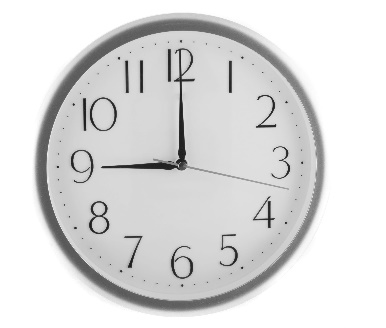 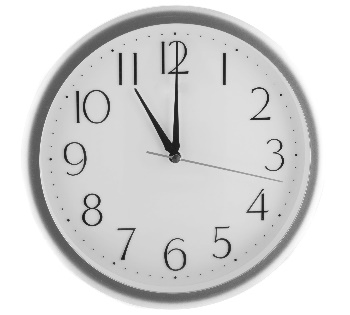 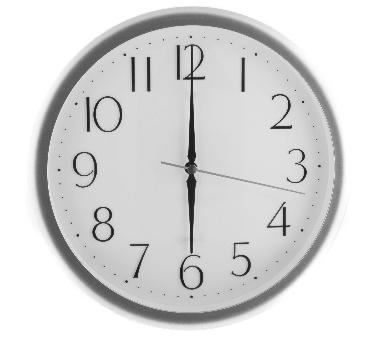 